Single press release: 02/07/21,  ‘Braveheart’ by RXTH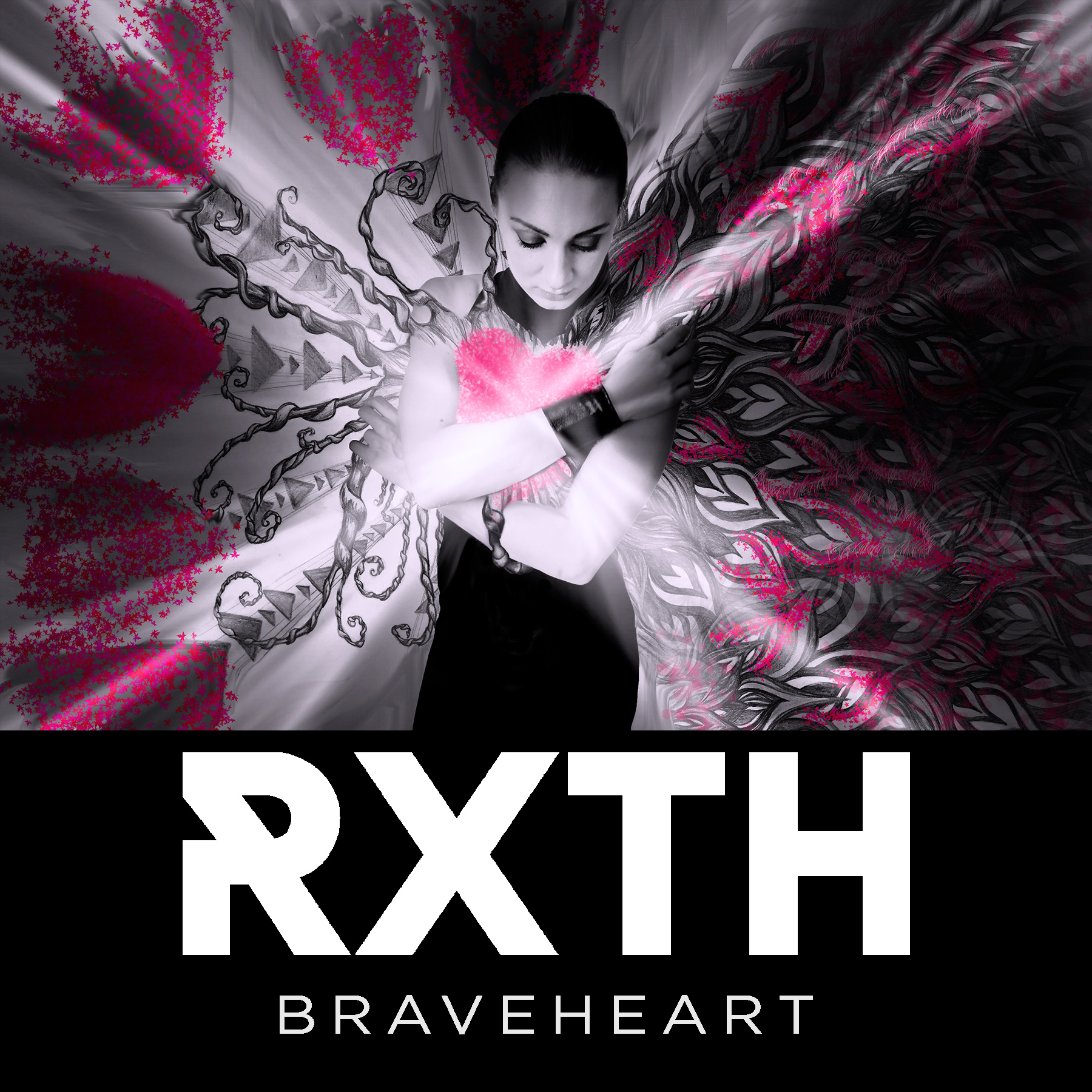 Interest point: Released on UFO Day – The music video featuring UFO themes'Braveheart' is the third single from Sussex-based, singer-songwriter, Rxth (pronounced Ruth). It's an upbeat, sassy track and a video with themes that are quite literally 'out of this world'. Released on 2nd July to coincide with World UFO Day, the track is an invitation to deeply connect while the video explores concepts of extra-terrestrial connection!The Song:"Braveheart is about wanting to connect deeply and going all-in with someone you really resonate with. It's an ode to the good souls, a recognition and an invitation. However, it takes courage to be open to connecting deeply, there is a vulnerability to it, especially for those that have been hurt in the past. To love and connect deeply is to be brave. Hence the title -'Braveheart'."The Video:The video takes the theme of seeking a deep connection and extends it to otherworldly contact! “The idea originated from my dislike of small talk - I'd rather discuss things like life's mysteries and aliens. I've been fascinated by the recent official military disclosures of UFOs, alongside indigenous 'origin' stories and various 'channelled' material that all claim otherworldly beings have been a much bigger part of our history than is commonly acknowledged.The video explores the concept of their influence not just limited to technological but being physical, mental, emotional, and spiritual too.It represents various off-world beings and agendas but shows us being part of a bigger positive collective that has our back and that our future is bright”.Release timing:The track is being released on world UFO day, 2nd July, to celebrate these themes and connect with other people who share an interest in the subject.About RXTH:Rxth is a UK-based singer-songwriter writing music for people who feel too much and are interested in the big questions - like why are we here and are we alone? Her sound ranges from emotional to thought provoking pop with visuals to match. Braveheart is her third release and the second single from her forthcoming five-track EP to be released later this summer.You can find her @RxthMusic on socials, www.RxthMusic.com https://linktr.ee/RxthRXTH Bio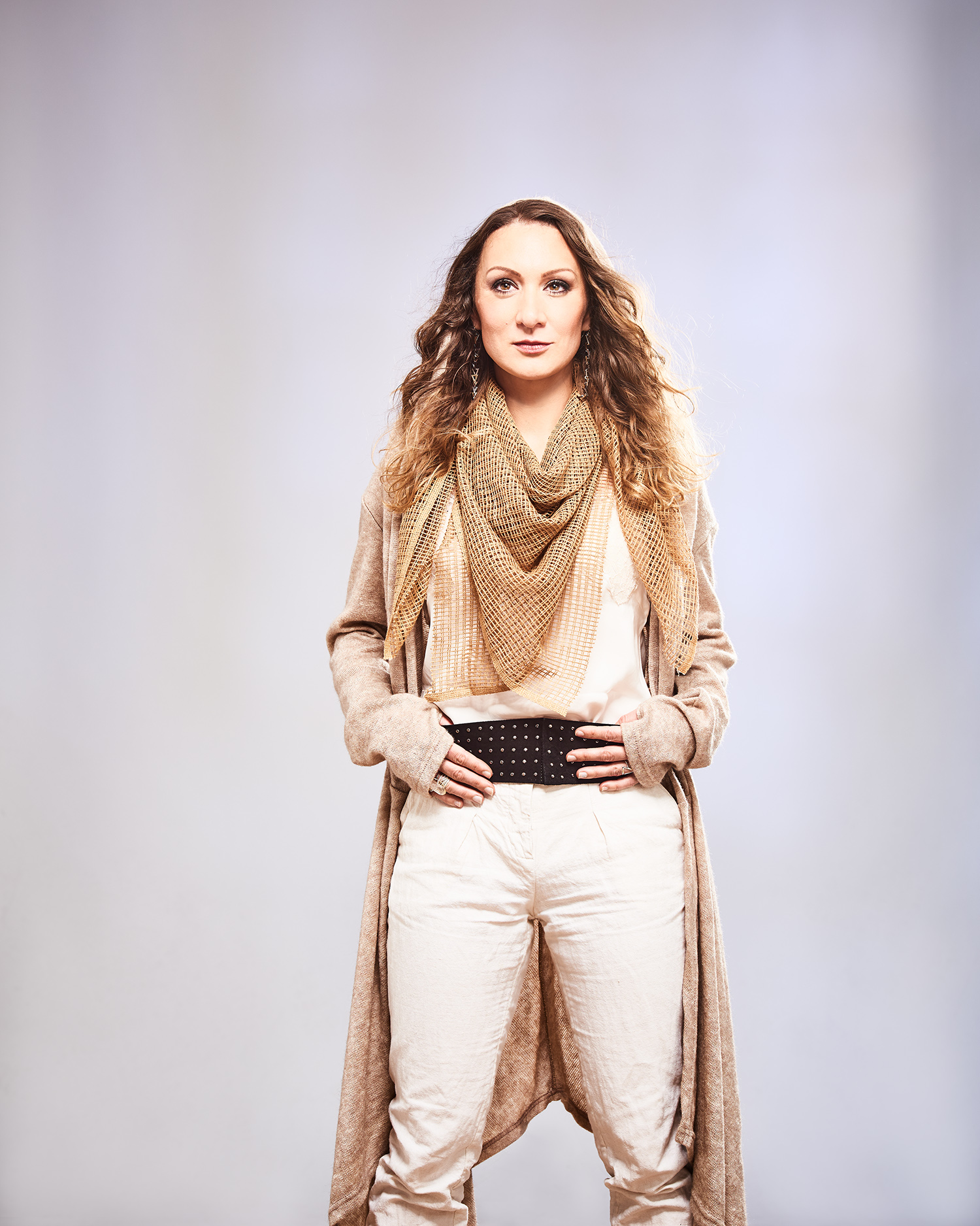 Rxth, is a Sussex (UK) based songwriter releasing conscious music for people who, like her, feel too much.Sonically, it’s dulcet toned vocals meets dusky electronic-pop. Influences such as Kate Bush and Tori Amos reveal themselves in subtle ways. Dancing between the light and the dark, the alt and the pop - 'contrast', both visually and sonically, is a theme she enjoys exploring.Rxth's lyrical themes range from emotional explorations, human nature, and self-reflection, to questions of consciousness and where we came from.It's this interest in the big questions in life that sees her influences extend beyond musical ones, into the realms of personal and spiritual development, which adds an interesting,  albeit subtle, perspective to some of her lyrics and videos.Rxth's aim is that her music leaves you better than it found you and to remind you that you aren't alone with your big feelings and big questions. Background:Rxth has written music since she was a child and says it has always been a part of how she processes her inner and outer world. She credits it as being her therapy before she knew what therapy was.She went on to study music at university, then writing and gigging in bands in London, playing small festivals, working in the industry, and later writing and producing professionally for commissions (film and products).While all great experiences, it was her passion for writing and sharing her own music that kept calling to her and that she is excited to be releasing now.Her other passions of personal transformation, psychology, and spirituality are subtly woven into her lyrics.She aims to be uplifting and consciousness-raising, whilst fearlessly exploring the depths to bring light where it’s needed.She advocates for mental health and wellbeing and also enjoys having one foot in the mystical, spiritual and unknown.You can find her at www.RxthMusic.com @RxthMusic https://linktr.ee/Rxth